МДК 04.01 Технология приготовления сложных хлебобулочных, мучных кондитерских изделийТема 2.3. Организация и проведение  приготовления сложных отделочных полуфабрикатов и  украшений из них.Объем задания: 4 часаДата сдачи-09.11.2021Задание:Решить задачи (приложение 1), оформить в тетрадиПриложение 1Задача44:Рассчитать сырье для приготовления 70 кг крема «Шарлот»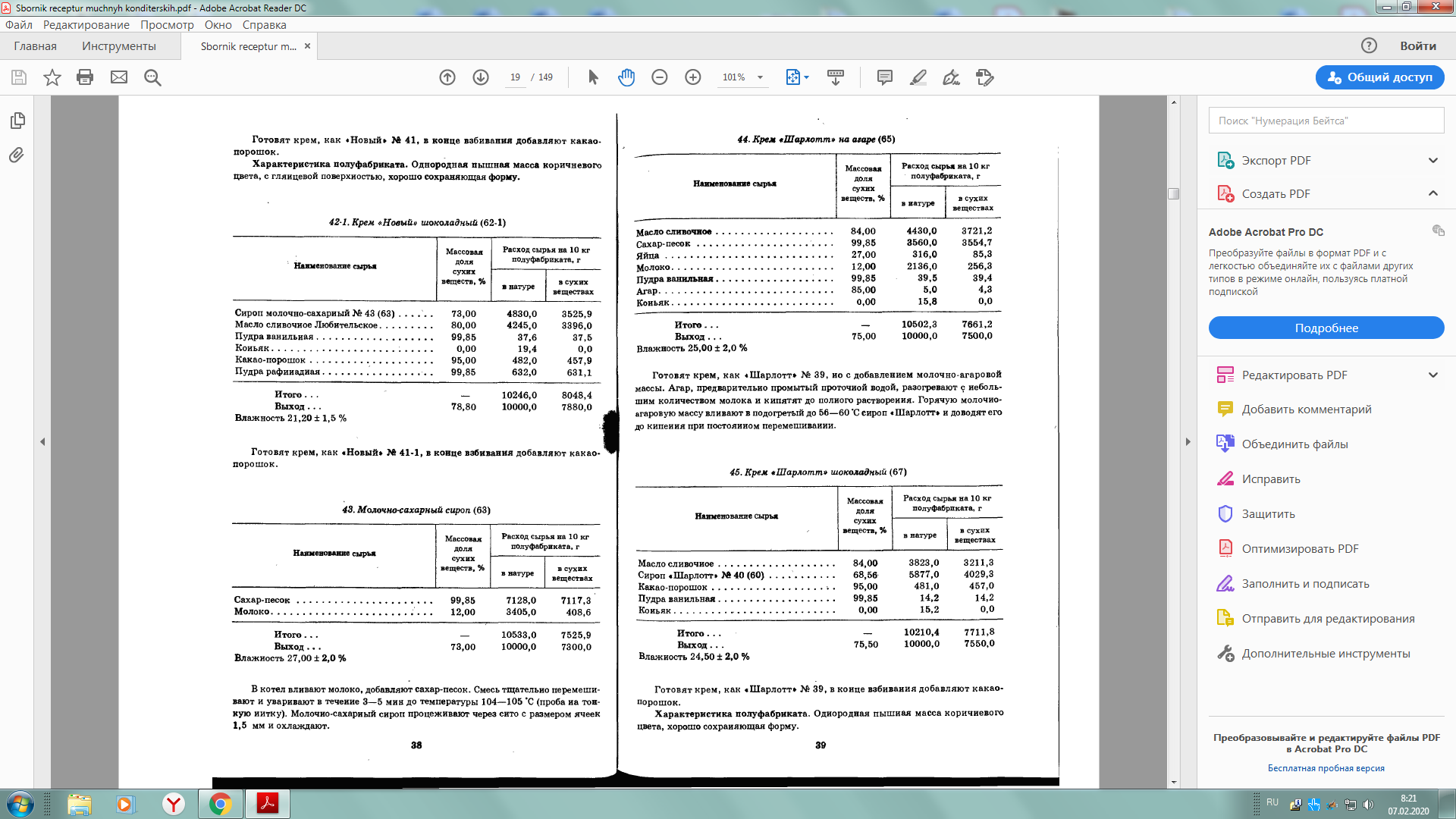 Заполните таблицуЗадача45: Рассчитать сырье для приготовления 90 кг крема «Шарлот» шоколадныйЗаполните таблицуЗадача50:Рассчитать сырье для приготовления 30 кг крема «гляссе»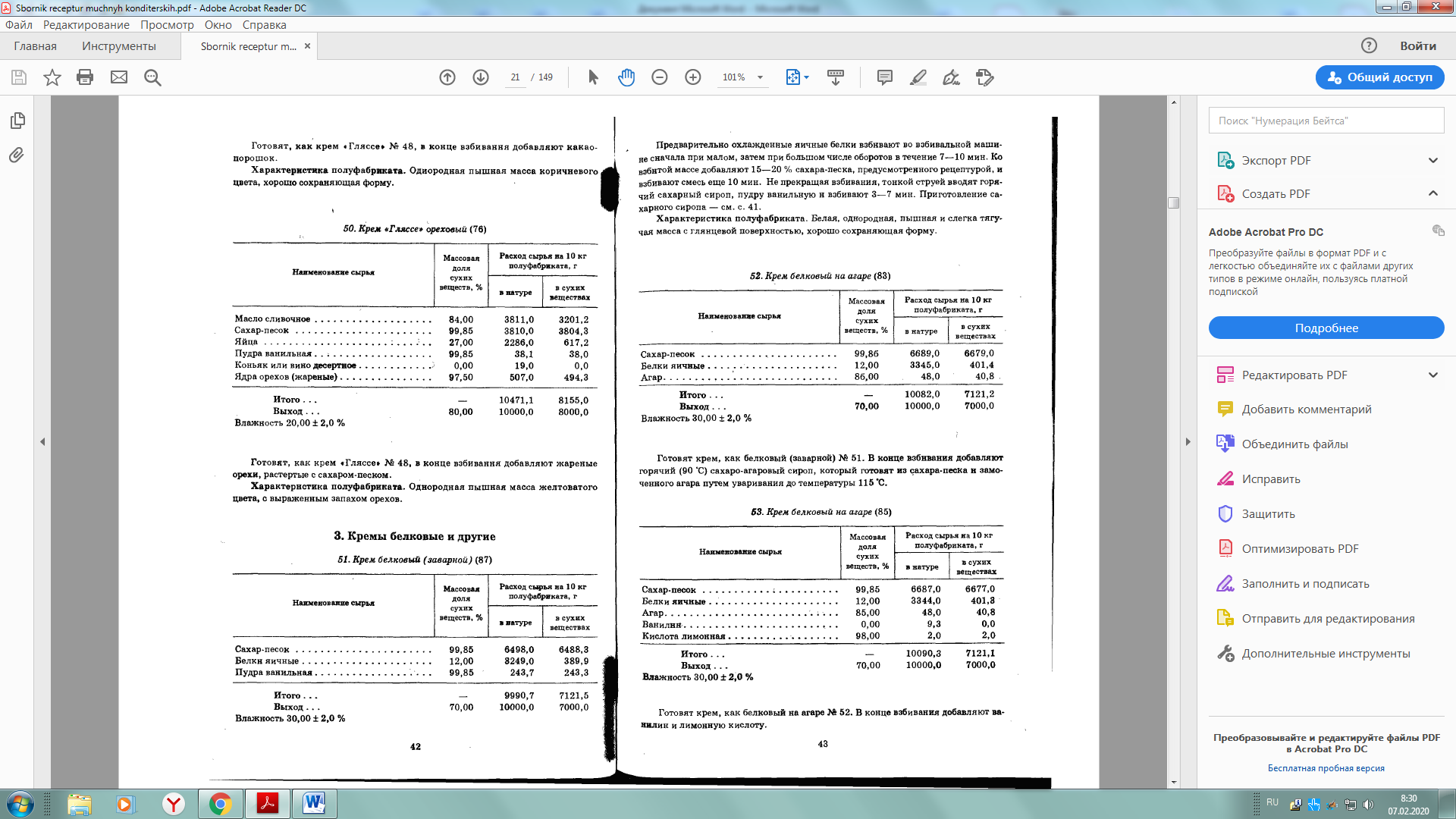 Заполните таблицуЗадача52:Рассчитать сырье для приготовления 75 кг белкового кремаЗаполните таблицуЗадача42:Рассчитать сырье для приготовления 45 кг крема «Новый»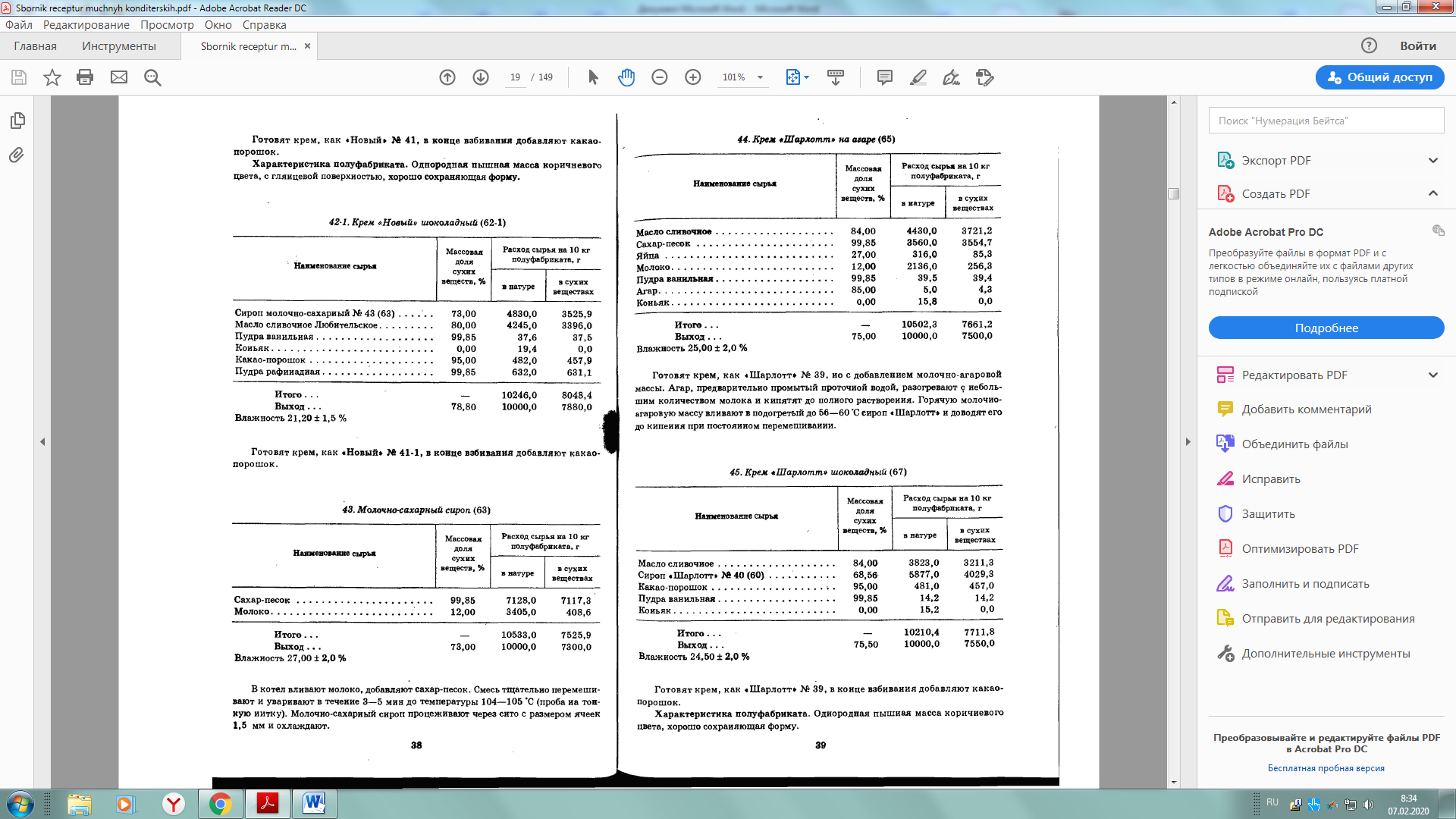 Заполните таблицуЗадача41:Рассчитать сырье для приготовления 90 кг крема «Новый»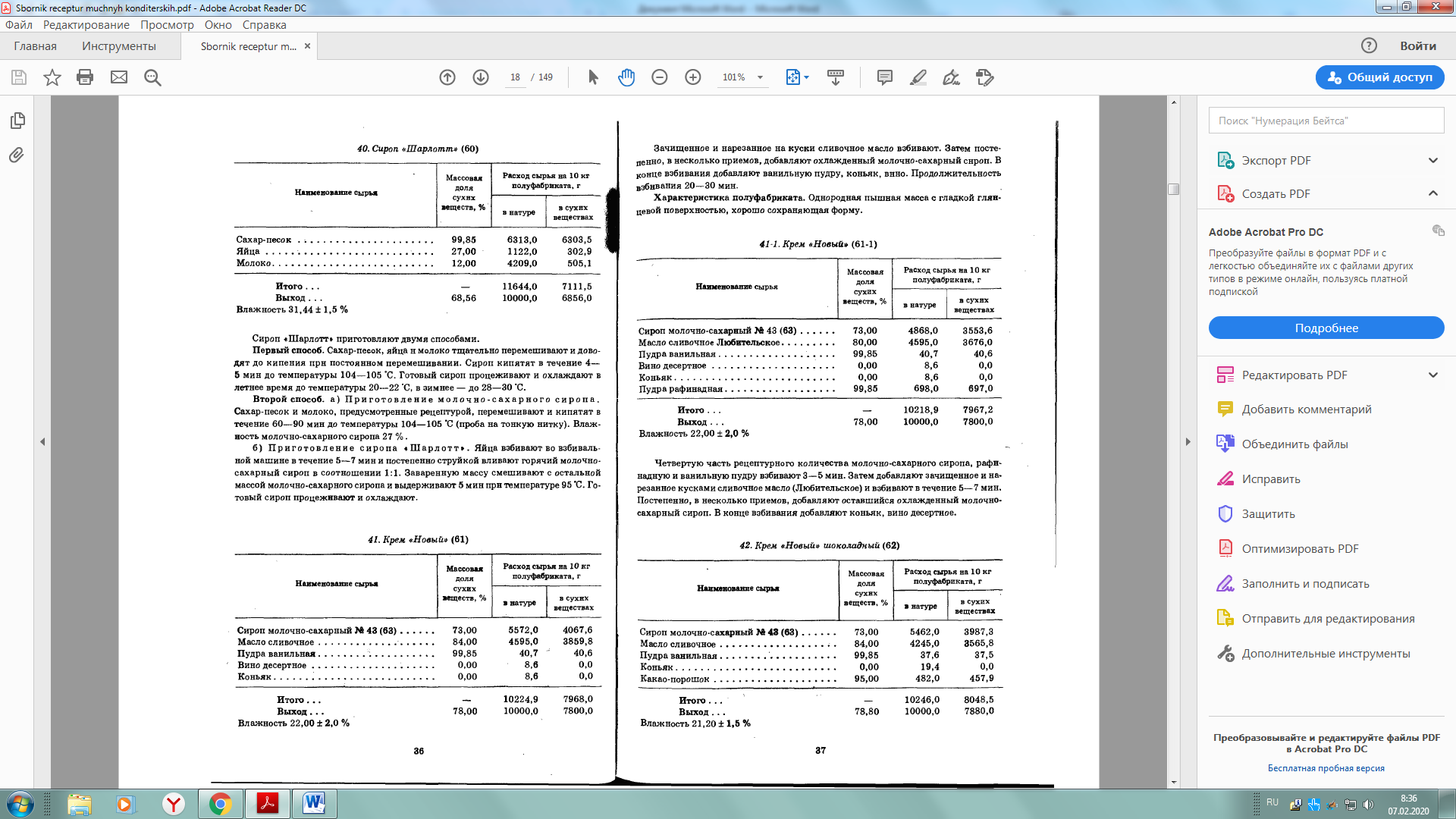 Заполните таблицуНаименование сырьяМассовая доля св, %Расход сырья на 70 кг полуфабриката, кгРасход сырья на 70 кг полуфабриката, кгНаименование сырьяМассовая доля св, %В натуреВ свНаименование сырьяМассовая доля св, %Расход сырья на 90 кг полуфабриката, кгРасход сырья на 90 кг полуфабриката, кгНаименование сырьяМассовая доля св, %В натуреВ свНаименование сырьяМассовая доля св, %Расход сырья на 30 кг полуфабриката, кгРасход сырья на 30 кг полуфабриката, кгНаименование сырьяМассовая доля св, %В натуреВ свНаименование сырьяМассовая доля св, %Расход сырья на 75 кг полуфабриката, кгРасход сырья на 75 кг полуфабриката, кгНаименование сырьяМассовая доля св, %В натуреВ свНаименование сырьяМассовая доля св, %Расход сырья на 45 кг полуфабриката, кгРасход сырья на 45 кг полуфабриката, кгНаименование сырьяМассовая доля св, %В натуреВ свНаименование сырьяМассовая доля св, %Расход сырья на 90 кг полуфабриката, кгРасход сырья на 90 кг полуфабриката, кгНаименование сырьяМассовая доля св, %В натуреВ св